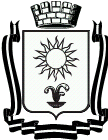 ПОСТАНОВЛЕНИЕАДМИНИСТРАЦИИ ГОРОДА – КУРОРТА  КИСЛОВОДСКАСТАВРОПОЛЬСКОГО КРАЯ   20.05.2021                         город - курорт  Кисловодск               №         487О проведении 25 мая  2021 года открытого аукциона № 24  по   лотам 69, 70, 71 на право заключения договоров на размещение нестационарных торговых объектов  и нестационарных объектов по предоставлению услуг на территории городского   округа    города-курорта    Кисловодска  	В связи с приостановлением проведения 01 декабря 2020 года открытого аукциона  № 24  на право заключения договоров на размещение нестационарных торговых объектов  и нестационарных объектов по предоставлению услуг на территории городского округа города-курорта Кисловодска и согласно протокола от 17 мая 2021 года  повторного рассмотрения заявок на участие в открытом аукционе № 24 по лотам 69, 70, 71, руководствуясь Уставом городского округа города-курорта Кисловодска, администрация города-курорта КисловодскаПОСТАНОВЛЯЕТ:	1. Провести  25 мая 2021 года открытый аукцион № 24  по  лотам 69, 70, 71 на право заключения договоров на размещение нестационарных торговых объектов  и нестационарных объектов по предоставлению услуг на территории городского округа города-курорта Кисловодска.	2. Определить место и время  проведения открытого аукциона № 24 по лотам 69, 70, 71 – г. Кисловодск, пр. Победы, 25,  Малый зал администрации города-курорта, 3 этаж, 11-00 часов. 	3. Организатору аукциона Управлению по торговле, общественному питанию и сервису администрации города-курорта Кисловодска уведомить участников открытого аукциона № 24 по лотам 69, 70, 71 о дате, времени и месте  проведения аукциона.	4.Считать утратившим силу постановление администрации города-курорта Кисловодска от 01.12.2020 № 976 «О приостановлении проведения 01 декабря 2020 года открытого аукциона  № 24  на право заключения договоров на   размещение  нестационарных  торговых  объектов  и 2нестационарных объектов по предоставлению услуг на территории городского округа города-курорта Кисловодска» по лотам 69, 70, 71.	4. Контроль за выполнением настоящего постановления возложить на заместителя главы администрации города-курорта Кисловодска                С.А.Марченко.5.Настоящее постановление вступает в силу со дня его подписания.Глава  города-курорта  Кисловодска						        А.В.Курбатов							        Проект вносит заместитель главы  администрации города -  курорта Кисловодска 	     С.А.Марченко                                                                     				Проект визируют:Начальник  управления  по торговле,общественному питанию  и сервисуадминистрации города-курорта Кисловодска			       Е.Н.Ромашина		 					И.о. начальника  правового управления администрации города-курорта Кисловодска							         О.С.Кавалеристова							Управляющий делами администрациигорода-курорта Кисловодска						          Г.Л. Рубцова	Проект подготовлен управлением  по торговле, общественному питанию и сервису  администрации города-курорта Кисловодска